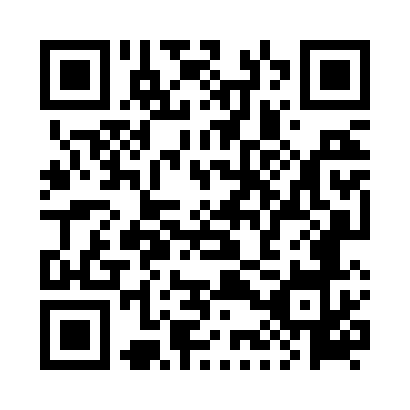 Prayer times for Wola Mackowa, PolandWed 1 May 2024 - Fri 31 May 2024High Latitude Method: Angle Based RulePrayer Calculation Method: Muslim World LeagueAsar Calculation Method: HanafiPrayer times provided by https://www.salahtimes.comDateDayFajrSunriseDhuhrAsrMaghribIsha1Wed2:505:0712:275:327:479:552Thu2:475:0512:275:337:499:583Fri2:445:0312:275:347:5010:004Sat2:415:0212:265:347:5210:035Sun2:385:0012:265:357:5310:056Mon2:354:5812:265:367:5510:087Tue2:324:5712:265:377:5610:118Wed2:294:5512:265:387:5810:149Thu2:264:5412:265:397:5910:1610Fri2:224:5212:265:408:0110:1911Sat2:194:5112:265:418:0210:2212Sun2:164:4912:265:418:0310:2513Mon2:134:4812:265:428:0510:2814Tue2:104:4612:265:438:0610:3115Wed2:104:4512:265:448:0810:3316Thu2:094:4412:265:458:0910:3517Fri2:094:4212:265:458:1010:3518Sat2:084:4112:265:468:1210:3619Sun2:084:4012:265:478:1310:3720Mon2:074:3912:265:488:1410:3721Tue2:074:3812:265:498:1610:3822Wed2:074:3712:265:498:1710:3823Thu2:064:3512:265:508:1810:3924Fri2:064:3412:275:518:1910:4025Sat2:064:3312:275:518:2010:4026Sun2:054:3212:275:528:2210:4127Mon2:054:3212:275:538:2310:4128Tue2:054:3112:275:548:2410:4229Wed2:044:3012:275:548:2510:4230Thu2:044:2912:275:558:2610:4331Fri2:044:2812:275:558:2710:43